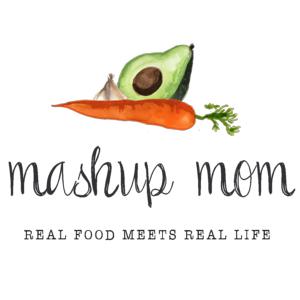 Your ALDI Shopping List (through 2/2)Dairy & refrigerated32 oz Friendly Farms plain whole milk Greek yogurt, $3.69 (Sun, Tues, Weds, Fri)
Happy Farms 12 oz shredded cheddar, $2.59 (Tues, Thurs)
4 oz Happy Farms Preferred crumbled feta, $1.99 (Weds)GrocerySpecially Selected French baguette, $1.49 (Weds)
L’Oven Fresh hamburger buns, $.85 (Thurs)
3 lbs Earthly Grains long grain white rice, $1.79 (Mon, Fri)
Clancy’s potato chips, $1.79 (Thurs)
SimplyNature Organic 32 oz vegetable broth, $1.89 (Mon)
Chef’s Cupboard 32 oz chicken broth, $1.29 (Fri)
12 oz Reggano farfalle (bowtie pasta), $.79 (Weds)
El Milagro medium flour tortillas, $.95 (Tues)
Can Happy Harvest corn, $.49 (Tues)
28 oz can Happy Harvest crushed tomatoes, $1.19 (Mon)
6 oz can Happy Harvest tomato paste, $.39 (Mon)
2 cans Happy Harvest tomato sauce, $.58 (Tues)
2 cans Dakota’s Pride chickpeas (garbanzo beans), $1.38 (Mon)
1 can Dakota’s Pride black beans, $.69 (Tues)
Pueblo Lindo mild chopped green chiles, $.65 (Tues)
SimplyNature Organic 16 oz red split lentils, $2.29 (Sun, Mon)Meat3 lbs chicken drumsticks, $3.87 (Sun)
1.5 lbs boneless skinless chicken breast, $3.44 (Fri)
5 lbs 73% lean ground beef, $7.45 (Tues, Weds, Thurs)ProducePineapple, $1.29 (Thurs)
2 lbs lemons, $3.09 (Sun, Mon, Tues, Weds, Fri)
Two bags 8 oz spinach, $2.38 (Sun, Mon)
3 heads romaine, $1.99 (Tues, Weds)
8 oz mushrooms, $1.69 (Mon)
2 cucumbers, $.98 (Tues, Weds, Fri)
Head of cauliflower, $2.29 (Mon, Fri)
Bunch green onions, $.99 (Tues, Weds, Fri)
3 heads garlic, $1.19 (Sun, Mon, Tues, Weds, Fri)
3 lbs yellow onions, $1.69 (Mon, Tues, Weds, Thurs, Fri)
2 avocados, $.98 (Tues)
8 Roma tomatoes, $.79 (Tues, Weds, Thurs, Fri)Total: $60.88Note: The days(s) on the shopping list show which meal(s) an item will be used in. If you’re skipping a night, you can easily delete items you don’t need to purchase.ALDI Meal Plan week of 2/3/19 – Find the recipes at MashupMom.comALDI Meal Plan week of 2/3/19 – Find the recipes at MashupMom.comSundayYogurt marinated chicken drumsticks, mashed red lentils, garlicky spinachMondaySlow cooker vegetarian chickpea lentil stew, rice, lemon roasted cauliflowerTuesdayEasy beef enchilada pie, almost guac, saladWednesdayGyros inspired pasta with Greek yogurt sauce, salad, baguetteThursdayHamburgers, potato chips, pineapple slicesFridayCurried chicken skillet with cauliflower + rice, tomato cucumber saladSaturdayLeftovers – pizza night – eat out – or date night